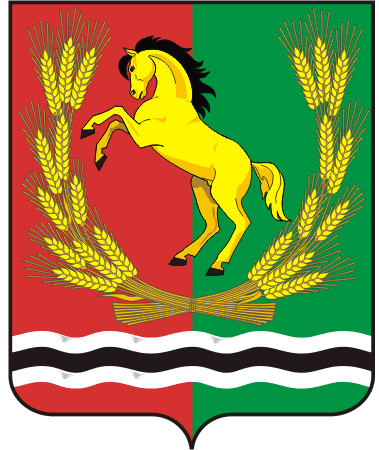 СОВЕТ  ДЕПУТАТОВМУНИЦИПАЛЬНОГО ОБРАЗОВАНИЯ СТАРОМУКМЕНЕВСКИЙ СЕЛЬСОВЕТАСЕКЕЕВСКОГО РАЙОНА ОРЕНБУРГСКОЙ  ОБЛАСТИ                             четвертого  созыва            РЕШЕНИЕ	06.10.2023                                 с. Старомукменево                                     № 72        О внесении изменений и дополнений в решение Совета депутатов № 84 от 08.11. 2013 года «О дорожном фонде муниципального образования Старомукменевский сельсовет Асекеевского района Оренбургской       области»       В соответствии со статьей 179.4 Бюджетного кодекса Российской Федерации,  Федеральным законом от 08.11.2007 №257-ФЗ «Об автомобильных дорогах и дорожной деятельности в Российской Федерации  и о внесении изменений в отдельные законодательные акты Российской Федерации», руководствуясь статьей 22 Устава муниципального образования Старомукменевский сельсовет, Совет депутатов решил:1.Внести в решение Совета депутатов от 08 ноября 2013 года № 84 «О дорожном фонде муниципального образования Старомукменевский сельсовет Асекеевского района Оренбургской области следующее изменение:Пункт 2.1.части 2 «Объем и порядок формирования дорожного фонда» изложить в новой редакции:«2.1. Объем бюджетных ассигнований дорожного фонда формируется за счет поступлений в бюджет муниципального образования доходов от:- акцизов на автомобильный бензин, прямогонный бензин, дизельное топливо, моторные масла для дизельных и (или) карбюраторных (инжекторных) двигателей, производимые на территории Российской Федерации, подлежащих зачислению в местный бюджет;- доходов местного бюджета от уплаты земельного налога физических лиц в размере 3% от прогнозируемого объема поступлений доходов;- доходов местного бюджета от уплаты налога на доходы физических лиц в размере 50% от прогнозируемого объема поступлений доходов;- доходов местного бюджета от уплаты единого сельскохозяйственного налога в размере 45% от прогнозируемого объема поступлений доходов;- безвозмездных поступлений от физических и юридических лиц на финансовое обеспечение дорожной деятельности, в том числе добровольных пожертвований, в отношении  автомобильных дорог общего пользования     муниципального образования, дворовых территорий многоквартирных домов, проездов к дворовым территориям многоквартирных домов в границах      муниципального образования  Старомукменевский сельсовет.- субсидии из бюджета Оренбургской области на софинансирование   расходных обязательств органов местного  самоуправления, возникающих при проведении капитального ремонта и ремонта  автомобильных дорог общего пользования, дворовых территорий многоквартирных домов, проездов к дворовым территориям многоквартирных домов в границах муниципального образования  Старомукменевский сельсовет.- остатка фонда на 01 января очередного финансового года (за исключением года создания дорожного фонда).2.Настоящее решение вступает в силу после официального обнародования.Председатель Совета депутатов                                                                        М.И.МингазовГлава муниципального образования                                                       Р.А.Каюмова